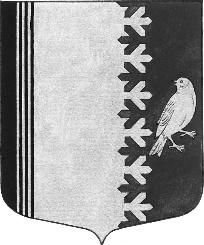 АДМИНИСТРАЦИИ   МУНИЦИПАЛЬНОГО ОБРАЗОВАНИЯШУМСКОЕ СЕЛЬСКОЕ ПОСЕЛЕНИЕКИРОВСКОГО МУНИЦИПАЛЬНОГО РАЙОНАЛЕНИНГРАДСКОЙ ОБЛАСТИП О С Т А Н О В Л Е Н И Еот 09 ноября 2020 года   № 247Об утверждении муниципальной программы«Обеспечение безопасности жизнедеятельности населения на территории муниципального образования Шумское сельское поселение Кировского муниципального района Ленинградской области на 2021-2023 годы»В соответствии с Федеральными законами от 21.12.1994 № 68-ФЗ «О защите населения и территорий от чрезвычайных ситуаций природного и техногенного характера», от 06.10.2003 № 131-ФЗ «Об общих принципах организации местного самоуправления в Российской Федерации», Постановлением Правительства РФ от 30.12.2003 № 794 «О единой государственной системе предупреждения и ликвидации чрезвычайных ситуаций», постановления Правительства Ленинградской области от 12.12.2006 года № 336 «Об обеспечении пожарной безопасности на территории Ленинградской области»: 1. Утвердить муниципальную программу «Обеспечение безопасности жизнедеятельности населения на территории муниципального образования Шумское сельское поселение Кировского муниципального района Ленинградской области на 2021-2023 годы» (далее МО Шумское сельское поселение) согласно приложению.2. Контроль над выполнением мероприятий муниципальной программы муниципального образования Шумское сельское поселение Кировского муниципального района Ленинградской области «Обеспечение безопасности жизнедеятельности населения на территории муниципального образования Шумское сельское поселение Кировского муниципального района Ленинградской области на 2021-2023 годы» оставляю за собой.         3. Финансирование мероприятий муниципальной программы муниципальной программы муниципального образования Шумское сельское поселение Кировского муниципального района Ленинградской области «Обеспечение безопасности жизнедеятельности населения на территории муниципального образования Шумское сельское поселение Кировского муниципального района Ленинградской области на 2021-2023 годы» производить в пределах ассигнований, предусмотренных на эти цели в бюджете муниципального образования Шумское  сельское поселение на соответствующий финансовый год.        4.   Постановление подлежит официальному опубликованию в средствах массовой информации и размещению в сети «Интернет» на официальном сайте www.шумское.рф.       5. Постановление вступает в силу с 01 января 2021 года.Глава администрации                                                              В.Л. УльяновПриложениек   постановлению администрацииМО Шумское сельское поселениеот 09.11.2020 г. № 247ПАСПОРТмуниципальной программы «Обеспечение безопасности жизнедеятельности населения на территории  МОШумское сельское поселение»Приложение 1к программе«Обеспечение безопасности жизнедеятельности населения на территории МОШумское сельское поселение»ПАСПОРТПодпрограммы «Пожарная безопасность МО Шумское сельское поселение» 1.  Характеристика проблемы	Разработка Подпрограммы обусловлена необходимостью соблюдения Правил пожарной безопасности в целях защиты жизни и здоровья граждан, культурных ценностей, имущества учреждений культуры, детских садов и школ, физических и юридических лиц, муниципального имущества, охраны окружающей среды.	Подпрограммой предусматривается обеспечение выполнения требований пожарной безопасности, обеспечение первичных мер пожарной безопасности в границах населенных пунктов поселения, обеспечение выполнения предписаний государственных инспекторов по пожарному надзору.	Механизмом реализации Подпрограммы является комплекс мероприятий, обеспечивающих создание системы пожарной безопасности, направленный на предотвращение воздействия на людей опасных факторов пожара, в том числе их вторичных проявлений.2.Основные цели и задачи Подпрограммы 	Основными целями Подпрограммы являются: 	разработка и осуществление мероприятий по обеспечению пожарной безопасности на территории муниципального образования;	пропаганда и популяризация первичных мер пожарной безопасности.	Основными задачами Подпрограммы являются:	укрепление противопожарной защищенности населенных пунктов муниципального образования;	обеспечение территорий поселения источниками противопожарного водоснабжения, первичными средствами пожаротушения и противопожарным инвентарем;	пропаганда и обучение населения мерам пожарной безопасности;	осуществление информирования населения о принятых органами местного самоуправления решениях по обеспечению пожарной безопасности, пропаганда и обучение населения мерам пожарной безопасности.3. Сроки реализации Подпрограммы	Реализацию Подпрограммы предполагается осуществить в 2021-2023 годы.Основные мероприятия Подпрограммы	Основные мероприятия Подпрограммы направлены на обеспечение пожарной безопасности на территории муниципального образования (приложение 3).Ресурсное обеспечение ПодпрограммыФинансирование мероприятий подпрограммы осуществляется за счет средств бюджета муниципального образования Шумское сельское поселение Кировского муниципального района Ленинградской области. Объем финансовых ресурсов, необходимых для реализации Подпрограммы, определен в соответствии с расчетами на момент разработки Программы. Объемы и источники финансирования Подпрограммы могут уточняться при формировании проекта бюджета МО Шумское сельское поселение.Ожидаемые результаты реализации Подпрограммы	Выполнение мероприятий Подпрограммы позволит повысить уровень обеспечения безопасности жизнедеятельности населения на территории муниципального образования, снизить остроту проблемы недостатка противопожарных мер защиты, сократить нормативные сроки по локализации очагов пожаров. Приложение N 1 к подпрограмме«Пожарная безопасность МО Шумское сельское поселение»Перечень мероприятий подпрограммы «Пожарная безопасность МО  Шумское сельское поселение»Приложение № 2 к подпрограмме«Пожарная безопасность МО Шумское сельское поселение»Форма оценки результатов реализации муниципальной подпрограммы                                 «Пожарная безопасность МО  Шумское сельское поселение» за 2021-2023 годыПриложение № 3 к подпрограмме«Пожарная безопасность МО Шумское сельское поселение»Обоснования финансовых ресурсов, необходимыхдля реализации муниципальной подпрограммы«Пожарная безопасность МОШумское сельское поселение»Наименование программы         Наименование программы         Муниципальная программа «Обеспечение безопасности жизнедеятельности населения на территорииМО Шумское сельское  поселение» (далее – Программа)Муниципальная программа «Обеспечение безопасности жизнедеятельности населения на территорииМО Шумское сельское  поселение» (далее – Программа)Муниципальная программа «Обеспечение безопасности жизнедеятельности населения на территорииМО Шумское сельское  поселение» (далее – Программа)Муниципальная программа «Обеспечение безопасности жизнедеятельности населения на территорииМО Шумское сельское  поселение» (далее – Программа)Муниципальная программа «Обеспечение безопасности жизнедеятельности населения на территорииМО Шумское сельское  поселение» (далее – Программа)Муниципальная программа «Обеспечение безопасности жизнедеятельности населения на территорииМО Шумское сельское  поселение» (далее – Программа)Цель программы                 Цель программы                 Повышение уровня обеспечения безопасности жизнедеятельности населения МО Шумское сельское поселение;предупреждение чрезвычайных ситуаций природного и техногенного характера; разработка и осуществление мероприятий по обеспечению пожарной безопасности на территории МО Шумское сельское поселение.Повышение уровня обеспечения безопасности жизнедеятельности населения МО Шумское сельское поселение;предупреждение чрезвычайных ситуаций природного и техногенного характера; разработка и осуществление мероприятий по обеспечению пожарной безопасности на территории МО Шумское сельское поселение.Повышение уровня обеспечения безопасности жизнедеятельности населения МО Шумское сельское поселение;предупреждение чрезвычайных ситуаций природного и техногенного характера; разработка и осуществление мероприятий по обеспечению пожарной безопасности на территории МО Шумское сельское поселение.Повышение уровня обеспечения безопасности жизнедеятельности населения МО Шумское сельское поселение;предупреждение чрезвычайных ситуаций природного и техногенного характера; разработка и осуществление мероприятий по обеспечению пожарной безопасности на территории МО Шумское сельское поселение.Повышение уровня обеспечения безопасности жизнедеятельности населения МО Шумское сельское поселение;предупреждение чрезвычайных ситуаций природного и техногенного характера; разработка и осуществление мероприятий по обеспечению пожарной безопасности на территории МО Шумское сельское поселение.Повышение уровня обеспечения безопасности жизнедеятельности населения МО Шумское сельское поселение;предупреждение чрезвычайных ситуаций природного и техногенного характера; разработка и осуществление мероприятий по обеспечению пожарной безопасности на территории МО Шумское сельское поселение.Разработчик программы          Разработчик программы          Администрация МО Шумское сельское поселениеАдминистрация МО Шумское сельское поселениеАдминистрация МО Шумское сельское поселениеАдминистрация МО Шумское сельское поселениеАдминистрация МО Шумское сельское поселениеАдминистрация МО Шумское сельское поселениеЗадачи программы               Задачи программы               В результате реализации мероприятий программы предполагается: значительно укрепить пожарную безопасность населенных пунктов муниципального образования, что позволит снизить материальные потери, предупредить травматизм и гибель людей;снизить риски возникновения и смягчение последствий чрезвычайных ситуаций техногенного и природного характера;повысить информационное обеспечение населения по вопросам защиты населения и территорий в чрезвычайных ситуациях.В результате реализации мероприятий программы предполагается: значительно укрепить пожарную безопасность населенных пунктов муниципального образования, что позволит снизить материальные потери, предупредить травматизм и гибель людей;снизить риски возникновения и смягчение последствий чрезвычайных ситуаций техногенного и природного характера;повысить информационное обеспечение населения по вопросам защиты населения и территорий в чрезвычайных ситуациях.В результате реализации мероприятий программы предполагается: значительно укрепить пожарную безопасность населенных пунктов муниципального образования, что позволит снизить материальные потери, предупредить травматизм и гибель людей;снизить риски возникновения и смягчение последствий чрезвычайных ситуаций техногенного и природного характера;повысить информационное обеспечение населения по вопросам защиты населения и территорий в чрезвычайных ситуациях.В результате реализации мероприятий программы предполагается: значительно укрепить пожарную безопасность населенных пунктов муниципального образования, что позволит снизить материальные потери, предупредить травматизм и гибель людей;снизить риски возникновения и смягчение последствий чрезвычайных ситуаций техногенного и природного характера;повысить информационное обеспечение населения по вопросам защиты населения и территорий в чрезвычайных ситуациях.В результате реализации мероприятий программы предполагается: значительно укрепить пожарную безопасность населенных пунктов муниципального образования, что позволит снизить материальные потери, предупредить травматизм и гибель людей;снизить риски возникновения и смягчение последствий чрезвычайных ситуаций техногенного и природного характера;повысить информационное обеспечение населения по вопросам защиты населения и территорий в чрезвычайных ситуациях.В результате реализации мероприятий программы предполагается: значительно укрепить пожарную безопасность населенных пунктов муниципального образования, что позволит снизить материальные потери, предупредить травматизм и гибель людей;снизить риски возникновения и смягчение последствий чрезвычайных ситуаций техногенного и природного характера;повысить информационное обеспечение населения по вопросам защиты населения и территорий в чрезвычайных ситуациях.Сроки реализации программы     Сроки реализации программы     2021-2023 годы2021-2023 годы2021-2023 годы2021-2023 годы2021-2023 годы2021-2023 годыИсточники финансирования  реализации (тыс.руб):Администрация МО Шумское сельское поселение: 2021-2023 годы Наименование программы«Обеспечение безопасности жизнедеятельности населения на территорииМОШумское сельское поселение»Главный распорядитель бюджетных средств: Администрация МО Шумское сельское поселениеИсточник      
финансированияРасходы (тыс. рублей)Расходы (тыс. рублей)Расходы (тыс. рублей)Расходы (тыс. рублей)Источники финансирования  реализации (тыс.руб):Администрация МО Шумское сельское поселение: 2021-2023 годы Наименование программы«Обеспечение безопасности жизнедеятельности населения на территорииМОШумское сельское поселение»Главный распорядитель бюджетных средств: Администрация МО Шумское сельское поселениеИсточник      
финансирования2021 год2022 год2023 годИтогоИсточники финансирования  реализации (тыс.руб):Администрация МО Шумское сельское поселение: 2021-2023 годыВсего       15,015,616,246,8Источники финансирования  реализации (тыс.руб):Администрация МО Шумское сельское поселение: 2021-2023 годыСредства      
бюджета       
поселения15,015,616,246,8Планируемые результаты реализации 
программы                      Планируемые результаты реализации 
программы                      К окончанию реализации программы планируется: обеспечение мероприятий по предотвращению возникновения пожаров;осуществление мероприятий по предупреждению и ликвидации последствий чрезвычайных ситуаций;создание необходимых условий для обеспечения защиты жизни и здоровья граждан.К окончанию реализации программы планируется: обеспечение мероприятий по предотвращению возникновения пожаров;осуществление мероприятий по предупреждению и ликвидации последствий чрезвычайных ситуаций;создание необходимых условий для обеспечения защиты жизни и здоровья граждан.К окончанию реализации программы планируется: обеспечение мероприятий по предотвращению возникновения пожаров;осуществление мероприятий по предупреждению и ликвидации последствий чрезвычайных ситуаций;создание необходимых условий для обеспечения защиты жизни и здоровья граждан.К окончанию реализации программы планируется: обеспечение мероприятий по предотвращению возникновения пожаров;осуществление мероприятий по предупреждению и ликвидации последствий чрезвычайных ситуаций;создание необходимых условий для обеспечения защиты жизни и здоровья граждан.К окончанию реализации программы планируется: обеспечение мероприятий по предотвращению возникновения пожаров;осуществление мероприятий по предупреждению и ликвидации последствий чрезвычайных ситуаций;создание необходимых условий для обеспечения защиты жизни и здоровья граждан.К окончанию реализации программы планируется: обеспечение мероприятий по предотвращению возникновения пожаров;осуществление мероприятий по предупреждению и ликвидации последствий чрезвычайных ситуаций;создание необходимых условий для обеспечения защиты жизни и здоровья граждан.Полное наименование подпрограмм        Полное наименование подпрограмм        1. Подпрограмма «Пожарная безопасность МОШумское сельское поселение» (далее – Подпрограмма)Основное мероприятие «Обеспечение пожарной безопасности»1. Подпрограмма «Пожарная безопасность МОШумское сельское поселение» (далее – Подпрограмма)Основное мероприятие «Обеспечение пожарной безопасности»1. Подпрограмма «Пожарная безопасность МОШумское сельское поселение» (далее – Подпрограмма)Основное мероприятие «Обеспечение пожарной безопасности»1. Подпрограмма «Пожарная безопасность МОШумское сельское поселение» (далее – Подпрограмма)Основное мероприятие «Обеспечение пожарной безопасности»1. Подпрограмма «Пожарная безопасность МОШумское сельское поселение» (далее – Подпрограмма)Основное мероприятие «Обеспечение пожарной безопасности»1. Подпрограмма «Пожарная безопасность МОШумское сельское поселение» (далее – Подпрограмма)Основное мероприятие «Обеспечение пожарной безопасности»Полное наименование подпрограммыПодпрограмма «Пожарная безопасность в МОШумское сельское поселение»(далее -  Подпрограмма)Правовые основания для разработки ПодпрограммыФедеральный закон Российской Федерации от 06.10.2003 № 131 - ФЗ «Об общих принципах организации местного самоуправления в Российской Федерации»;Федеральный закон Российской Федерации от 21.12.1994 № 69 - ФЗ «О пожарной безопасности»;Федеральный закон Российской Федерации от 22.07.2008 № 123-ФЗ «Технический регламент о требованиях пожарной безопасности»;Постановление Правительства Российской Федерации от 25.04.2012 № 390 «О  противопожарном режиме»;Областной закон Ленинградской области от 25.12.2006 № 169-оз «О пожарной безопасности Ленинградской области».Заказчик Подпрограммы Администрация муниципального образования Шумское сельское поселение Кировского муниципального района Ленинградской областиЦель ПодпрограммыРазработка и осуществление мероприятий по обеспечению пожарной безопасности на территории муниципального образования;пропаганда и популяризация первичных мер пожарной безопасности;осуществление информирования населения о принятых органами местного самоуправления решениях по обеспечению пожарной безопасности.Сроки  и этапы реализации Подпрограммы2021-2023 годыИсточник финансирования ПодпрограммыОбщий объем финансирования Подпрограммы из бюджета МО Шумское сельское поселение составил 46,8 тыс. рублей. Будет уточняться при исполнении бюджета.	Основные целевые показатели ПодпрограммыПринятие первичных мер пожарной безопасности в границах поселения;проведение информационно-предупредительной работы среди населения;формирование современных противопожарных мер на территории поселения;сокращение пожаров в частном секторе;обеспечение граждан информационным материалом;сокращение нормативных сроков локализации очага возгорания;опашка границ поселения Ожидаемые конечные результаты реализации ПодпрограммыСодержание пожарных водоемов (летний и зимний периоды) – создание в целях пожаротушения условий для забора воды в любое время года;оборудование пожарного водоема, создание условий для выполнения требований пожарной безопасности.Разработчик ПодпрограммыАдминистрация муниципального образования Шумское сельское поселение Кировского муниципального района Ленинградской областиОсновной исполнитель и соисполнители ПодпрограммыАдминистрация муниципального образования Шумское сельское поселение Кировского муниципального района Ленинградской областиN   
п/п Мероприятия по
реализации    
программы     
Источники     
финансированияСрок       
исполнения 
мероприятияСрок       
исполнения 
мероприятияОбъем         
финансирования
мероприятия   
в текущем     
финансовом    
году (тыс.    
руб.) Всего
(тыс.
руб.)Объем финансирования по годам (тыс. руб.)         Объем финансирования по годам (тыс. руб.)         Объем финансирования по годам (тыс. руб.)         Объем финансирования по годам (тыс. руб.)         Ответственный 
за выполнение 
мероприятия   
программы     
(подпрограммы)Планируемые   
результаты    
выполнения    
мероприятий   
программы    
(подпрограммы)N   
п/п Мероприятия по
реализации    
программы     
Источники     
финансированияСрок       
исполнения 
мероприятияСрок       
исполнения 
мероприятияОбъем         
финансирования
мероприятия   
в текущем     
финансовом    
году (тыс.    
руб.) Всего
(тыс.
руб.)2021 год2022 год2022 год2023 годОтветственный 
за выполнение 
мероприятия   
программы     
(подпрограммы)Планируемые   
результаты    
выполнения    
мероприятий   
программы    
(подпрограммы)  1        2             4           5          5            6      7 88910111Содержание пожарных водоемов (чистка подъездов к пожарным водоемам в зимний период, покос травы вокруг водоисточника весной и осенью), приобретениематериальных ресурсов для ликвидации ЧС, в том числе продовольствие, пищевое сырье (продукты питания), медикаменты опашка границ поселения Итого         Итого         2021-2023 годы46,815,015,615,616,2Администрация МО Шумское сельское поселениеобеспечение относительного сокращения потерь от пожаров и чрезвычайных ситуаций;-  выполнение мероприятий по противопожарной пропаганде;-транспортная доступность1Содержание пожарных водоемов (чистка подъездов к пожарным водоемам в зимний период, покос травы вокруг водоисточника весной и осенью), приобретениематериальных ресурсов для ликвидации ЧС, в том числе продовольствие, пищевое сырье (продукты питания), медикаменты опашка границ поселения Средства      
бюджета       
Ленинградской области       Средства      
бюджета       
Ленинградской области       -1Содержание пожарных водоемов (чистка подъездов к пожарным водоемам в зимний период, покос травы вокруг водоисточника весной и осенью), приобретениематериальных ресурсов для ликвидации ЧС, в том числе продовольствие, пищевое сырье (продукты питания), медикаменты опашка границ поселения Средства бюджета МО Шумское сельское поселениеСредства бюджета МО Шумское сельское поселение46,815,015,616,216,21.1Содержание пожарных водоемов (чистка подъездов к пожарным водоемам в зимний период, покос травы вокруг водоисточника весной и осенью)Итого2021-2023 годы2021-2023 годы000001.1Содержание пожарных водоемов (чистка подъездов к пожарным водоемам в зимний период, покос травы вокруг водоисточника весной и осенью)Средства      
бюджета       
Ленинградской области       -----1.1Содержание пожарных водоемов (чистка подъездов к пожарным водоемам в зимний период, покос травы вокруг водоисточника весной и осенью)Средства бюджета МО Шумское сельское поселение000001.2Приобретениематериальных ресурсов для ликвидации ЧС, в том числе продовольствие, пищевое сырье (продукты питания), медикаменты Итого         2021-2023 годы2021-2023 годы46,815,015,616,216,21.2Приобретениематериальных ресурсов для ликвидации ЧС, в том числе продовольствие, пищевое сырье (продукты питания), медикаменты Средства      
бюджета       
Ленинградской области       -----1.2Приобретениематериальных ресурсов для ликвидации ЧС, в том числе продовольствие, пищевое сырье (продукты питания), медикаменты Средства бюджета МО Шумское сельское поселение46,815,015,616,216,2N  
п/пЗадачи,      
направленные 
на достижение
цели         Планируемый объем   
финансирования      
на решение данной   
задачи (тыс. руб.)  Планируемый объем   
финансирования      
на решение данной   
задачи (тыс. руб.)  Количественные 
и/ или         
качественные   
целевые        
показатели,    
характеризующие
достижение     
целей и решение
задач          Единица  
измеренияОценка базового      
значения     
показателя   
(на начало   
реализации   
подпрограммыПланируемое значение показателя по годам          
реализации                                        N  
п/пЗадачи,      
направленные 
на достижение
цели         Бюджет    
поселения
Бюджет Ленинградской областиКоличественные 
и/ или         
качественные   
целевые        
показатели,    
характеризующие
достижение     
целей и решение
задач          Единица  
измеренияОценка базового      
значения     
показателя   
(на начало   
реализации   
подпрограммы2021-2023 годы1. 1. Содержание пожарных водоемов 2. Приобретениематериальных ресурсов для ликвидации ЧС, в том числе продовольствие, пищевое сырье (продукты питания), медикаменты046,8--1.Повышение защищенности объекта2. Резервы материальных ресурсовПо мере необходимостиНаименование  
мероприятия      
программы
Источник      
финансирования
Расчет       
необходимых  
финансовых   
ресурсов     
на реализацию
мероприятия(тыс.руб.)
Общий объем   
финансовых ресурсов,  
необходимых  
для реализации
мероприятия, в том числе   
по годам (тыс.руб.)Эксплуатационные расходы,  возникающие     
в результате    
реализации      
мероприятия Содержание пожарных водоемов,  приобретениематериальных ресурсов для ликвидации ЧС, в том числе продовольствие, пищевое сырье (продукты питания), медикаментыАдминистрация МО Шумское сельское поселение46,82021 год – 15,02022 год – 15,62023 год – 16,20